БЮДЖЕТ ДЛЯ ГРАЖДАН к местному бюджету Балтайского муниципального района на 2020 год и на плановый период 2021 и 2022 годовОглавление1. Вводная часть	42. Основные характеристики местного бюджета Балтайского муниципального района	62.1 Основные приоритеты бюджетной политики Балтайского муниципального района………………………………………………………………………. 6 3. Доходы местного бюджета Балтайского муниципального района	84. Расходы местного бюджета Балтайского муниципального района	124.1. Общие сведения 	124.2. Сведения о реализуемых муниципальных программах	154.3. Социальная сфера…………………………………………………………164.4 Межбюджетные отношения……………………………………………...194.5. Обслуживание муниципального долга 	205. Источники финансирования дефицита местного бюджета Балтайского муниципального района	216. Показатели социально-экономического прогноза………………………227. Контактная информация…………………………………………………26	Уважаемые жители и гости Балтайского района!	Финансовое управление Балтайского муниципального района представляет информационный ресурс «Бюджет для граждан», который размещается в информационно-телекоммуникационной сети «Интернет», включает подробные пояснения о местном бюджете Балтайского муниципального района и направлен на увеличение степени информированности граждан о проводимой в Балтайском районе бюджетной политике.	Представленная информация предназначена для широкого круга пользователей, и будет интересна и полезна как студентам, педагогам, врачам, молодым семьям, так и гражданским служащим, пенсионерам и другим категориям населения, так как местный бюджет затрагивает интересы каждого жителя Балтайского района. Мы постарались в доступной и понятной форме для граждан, показать основные показатели местного бюджета.Контактная информация Финансового Управления Балтайского муниципального районаАдрес: 412630, Саратовская область, Балтайский район, с. Балтай, ул. Ленина, д. 78, код (84592),2-24-80, факс 2-26-76ВВОДНАЯ ЧАСТЬДля повышения эффективности принимаемых решений, для обеспечения целевого использования бюджетных средств, при их выполнении, Балтайский муниципальный район обеспечивает прозрачность при распределении бюджетных средств через широкомасштабное информирование населения о бюджетном процессе. Информация о бюджете Балтайского муниципального района и утвержденных решениях Балтайского муниципального района о местном бюджете использована для создания данного информационного ресурса «Бюджет для граждан». Информация по бюджету подлежит размещению в сети Интернет в формате, обеспечивающем автоматическую обработку без предварительного изменения человеком в целях ее повторного использования (машиночитаемый формат), и может свободно использоваться в любых соответствующих действующему законодательству целях любыми лицами, в том числе с целью проведения независимых аналитических исследований. 	Местный бюджет Балтайского муниципального района формируется в соответствии с бюджетным законодательством Российской Федерации, основой которого является Бюджетный кодекс Российской Федерации.	Бюджетный кодекс Российской Федерации определяет общие принципы бюджетного законодательства Российской Федерации, организации и функционирования бюджетной системы, основы бюджетного процесса и межбюджетных отношений, основания и виды ответственности за нарушение бюджетного законодательства.      В частности, главы 20 Бюджетного Кодекса РФ «Основы составления проектов бюджетов» и 21 «Основы рассмотрения и утверждения бюджетов» определяют общие положения по бюджету, предельные сроки внесения проекта закона о бюджете на рассмотрение законодательного органа, документы и материалы, представляемые одновременно с проектом бюджета, порядок рассмотрения и утверждения проекта закона о бюджете.		Решение Собрания депутатов Балтайского муниципального района Саратовской области от 11.10.2016г. № 104 «Об утверждении Положения о бюджетном процессе в Балтайском муниципальном районе Саратовской области» устанавливает основы организации бюджетного процесса, и определяет порядок составления и рассмотрения проектов бюджета, утверждения и исполнения бюджета, а также осуществления контроля за их исполнением.	           	  Местный бюджет Балтайского муниципального района представляет собой форму образования и расходования денежных средств для финансового обеспечения задач и функций органов государственной власти Балтайского района. Таким образом, бюджет представляет собой те денежные средства, которые необходимы для реализации задач, стоящих перед органами управления (выплата заработной платы работникам бюджетной сферы; закупка оборудования, продуктов питания и медикаментов; развитие транспортной инфраструктуры, строительство дорог, школ, детских садов и т.д.).           Кто же собственно формирует бюджет? Рассмотрим схему.Рисунок 1. Схема формирования местного бюджета Балтайского муниципального района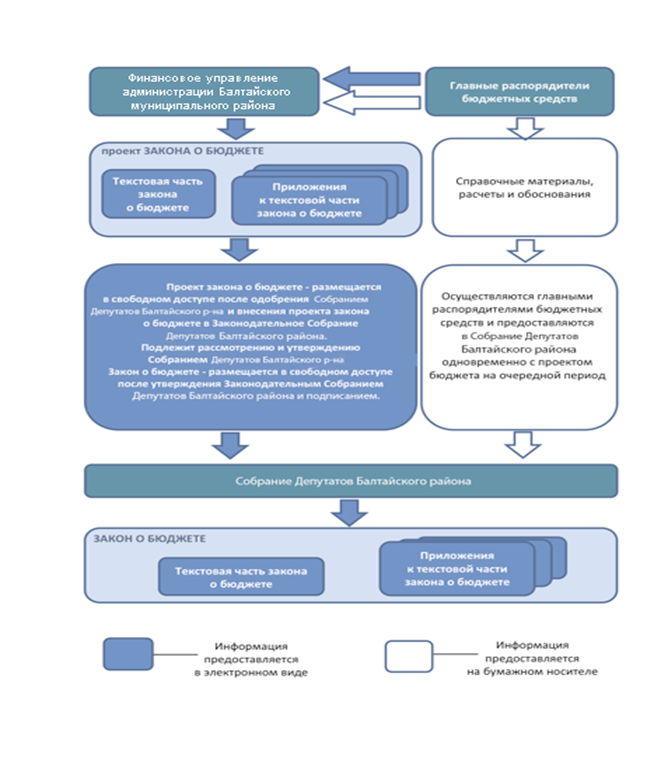 2. ОСНОВНЫЕ ХАРАКТЕРИСТИКИ МЕСТНОГО БЮДЖЕТА БАЛТАЙСКОГО МУНИЦИПАЛЬНОГО РАЙОНАТаблица 1. Основные характеристики местного бюджета Балтайского муниципального района2.1. Основные приоритеты бюджетной и налоговой политики Балтайского муниципального районаОсновные направления бюджетной и налоговой политики Балтайского муниципального района на 2020 год и плановый период 2021 и 2022 годов определены в соответствии с: указами Президента Российской Федерации от 7 мая 2012 года, от1июня2012 года № 761 «О Национальной стратегии действий в интересах детей на 2012-2017 годы», 28 декабря 2012 года № 1688 «О некоторых мерах по реализации государственной политики в сфере защиты детей-сирот и детей, оставшихся без попечения родителей» и 7 мая 2018 года № 204 «О национальных целях и стратегических задачах развития Российской Федерации на период до 2024 года»; Бюджетным кодексом Российской Федерации (с учетом изменений, вступивших в силу с 1 января 2020 года);Проектом областного закона «О областном бюджете на 2020 год и на плановый период 2021 и 2022 годов»; Законом Саратовской области «О бюджетном процессе в Саратовской области», положением о бюджетном процессе в Балтайском муниципальном районе, утвержденным решением Собрания депутатов от 11.10.2016 года № 104 (в редакции решений от 03.12.2018 №325, от 20.05.2019 №373)Планом мероприятий по росту доходов бюджета, оптимизации расходов бюджета и сокращению муниципального долга в целях оздоровления муниципальных финансов Балтайского муниципального района на период до 2020 года, утвержденным постановлением администрации от 31 октября 2016 года № 334 (с учетом изменений) (далее – План мероприятий по оздоровлению) и в соответствии с постановлением администрации от 05 октября 2017года №417 «Об утверждении Положения о порядке разработки проекта решения Собрания депутатов Балтайского муниципального района «О местном бюджете на очередной год и плановый период».     Бюджетная политика муниципального района на 2020 год и на плановый период 2021 и 2022 годов нацелена на сохранение достигнутого уровня устойчивости бюджетной системы района при условии приоритетов расходов на реализацию муниципальных программ и будет направлена на решение следующих основных задач:     – безусловное исполнение действующих социально значимых обязательств;     – консолидация финансовых ресурсов на приоритетных направлениях государственной политики, в том числе на реализации задач, поставленных в Указе Президента Российской Федерации 7 мая 2018 года № 204 «О национальных целях и стратегических задачах развития Российской Федерации на период до 2024 года»;	– продолжение работы по реализации мероприятий по оздоровлению муниципальных финансов района;    – повышения эффективности казначейского и банковского сопровождения;    – продолжение совершенствования процессов муниципального управления, в том числе за счет передачи части неспецифических для них функций в подведомственные казенные учреждения;   – повышение качества предоставления муниципальных услуг за счет внедрения конкурентных способов организации оказания муниципальных услуг, в том числе на основании социального заказа;   – расширение применения принципов адресности и нуждаемости при предоставлении гражданам мер социальной поддержки;  – не увеличение дифференциации муниципальных образований района по уровню и темпам социально-экономического развития территорий.Поэтому основными задачами в области межбюджетных отношений являются:-анализ финансового обеспечения расходных обязательств органов местного самоуправления района и соблюдение установленного норматива формирования расходов на их содержание;- обеспечить реструктуризацию и оптимизацию бюджетной сети муниципальных учреждений при условии сохранения качества и объемов муниципальных услуг;- повышение качества и доступности оказания муниципальных услуг (выполнения работ) для населения путем формирования ведомственных перечней муниципальных услуг (работ) на основе базовых (отраслевых) перечней государственных и муниципальных услуг и работ, разработанных федеральными органами исполнительной власти, а также определения стоимости муниципальных услуг на основе общих требований к определению нормативных затрат на оказание государственной (муниципальной) услуги государственным (муниципальным) учреждением, что позволит установить единый формат описания услуг (работ) и обеспечить прозрачность и доступность информации о перечнях услуг (работ) для потребителей;-создавать стимулы для расширения собственного доходного потенциала муниципальных учреждений;-обеспечение эффективного использования целевых средств из федерального, областного и местного бюджетов, использование их в полном объеме и по целевому назначению в очередном финансовом году;- обеспечение прозрачности расходования бюджетных средств и открытости бюджета для граждан, что позволит повысить информированность граждан в вопросах формирования и исполнения бюджета, а также вовлечь граждан в процедуру обсуждения и принятия конкретных бюджетных решений.ДОХОДЫ МЕСТНОГО БЮДЖЕТА БАЛТАЙСКОГО МУНИЦИПАЛЬНОГО РАЙОНАТаблица 2. Составляющие доходной части местного бюджета Балтайского муниципального района       Доходы бюджета - поступающие в бюджет денежные средства в соответствии с законодательством РФ в распоряжение администрации Балтайского муниципального района.	К доходам бюджетов относятся налоговые доходы, неналоговые доходы и безвозмездные поступления.	Налоговые доходы формируются за счет налоговых отчислений, имеют законодательно (нормативно) установленные процентные отчисления от налогооблагаемой базы и распределение между бюджетами различного уровня.	Неналоговые доходы – формируются за счет неналоговых поступлений, к которым относятся: доходы от использования или продажи имущества, находящегося в муниципальной собственности, сдачи в аренду, штрафы и т.д.	Безвозмездные поступления в бюджете Балтайского района – это дотации, субсидии, субвенции из областного бюджета и иные межбюджетные трансферты.В случае перечисления безвозмездных поступлений от физических и юридических лиц, в том числе добровольных пожертвований, эти поступления также отражаются в доходной части бюджета по строке «Безвозмездные поступления».Таблица 3. Доходные источники местного бюджета Балтайского муниципального районаРисунок 2. Налоговые и неналоговые доходы Балтайского муниципального района            Более 50% общей суммы налоговых доходов составляют поступления налога на доходы физических лиц, которые продолжают оставаться основными доходными источниками бюджета Балтайского муниципального района.		    Кроме налоговых и неналоговых доходов, доходную часть бюджета Балтайского муниципального района составляют межбюджетные трансферты. 	    Муниципальная составляющая в решении Собрания депутатов Балтайского муниципального района разработана с учетом требований Бюджетного кодекса Российской Федерации и Федерального закона от 06.10.2003 No 131-ФЗ «Об общих принципах организации местного самоуправления в Российской Федерации».	    При формировании бюджета определяются основные задачи по выравниванию бюджетной обеспеченности муниципальных образований для решения вопросов местного значения, установленных законодательством, повышению бюджетной самостоятельности муниципальных образований, а также финансовому обеспечению в полном объеме переданных для исполнения органам местного самоуправления отдельных государственных полномочий Балтайского муниципального района.	    Безвозмездные поступления в бюджет Балтайского муниципального района от других бюджетов бюджетной системы РФ в 2020 году будут предоставляться в следующих формах:•	дотации бюджетам муниципальных районов (в том числе - дотации на выравнивание бюджетной обеспеченности, дотации на поддержку мер по обеспечению сбалансированности бюджетов);субвенции бюджетам муниципальных районов;субсидии бюджетам муниципальных районов;иные межбюджетные трансферты (в том числе – Межбюджетные трансферты, передаваемые бюджетам муниципальных районов из бюджетов поселений на осуществление части полномочий по решению вопросов местного значения в соответствии с заключенными соглашениями).Таблица 4. Безвозмездные поступления в бюджет Балтайского муниципального районатыс. руб.	Расчет объема и распределения дотаций на выравнивание бюджетной обеспеченности муниципальных образований осуществлялся в соответствии с единой методикой, утвержденной Законом Саратовской области от 16.01.2008 №4-ЗСО о межбюджетных трансфертах. В нем определяется методика распределения дотаций на выравнивание бюджетной обеспеченности муниципальных образований. 4. Расходы местного бюджета Балтайского муниципального района4.1. Общие сведенияРасходы бюджета – выплачиваемые из бюджета денежные средства, за исключением средств, являющихся источниками финансирования дефицита бюджета.Формирование расходов осуществляется в соответствии с расходными обязательствами, обусловленными установленным законодательством разграничением полномочий, исполнение которых должно происходить в очередном финансовом году за счет средств соответствующих бюджетов.Таблица 5. Расходы местного бюджетаБалтайского муниципального районатыс. руб.Рисунок 3. Расходы местного бюджета Балтайского муниципального района на 2020 год4.2 Сведения о реализуемых муниципальных программах Таблица 6. Муниципальные программы местного бюджета Балтайского муниципального района.тыс. руб.Данные программы имеют цель, задачи и показатели эффективности, которые отражают степень их достижения, то есть действия и бюджетные средства направлены на достижение заданного результата. 4.3. Социальная сфера  Бюджет Балтайского муниципального района на 2020 год имеет ярко социально-культурную сферу, которая составляет 208391,0 тыс. руб. или 83,4% в общей сумме расходов. Наиболее значимые объемы ассигнований предусмотрены по следующим направлениям:Образование –173398,5 тыс. руб. (69,4% в расходах бюджета)Культура –28038,8 тыс. руб. (11,2%)Социальная политика –4322,6 тыс. руб. (1,7%)Объемы безвозмездных поступлений в бюджете Балтайского района планируются в соответствии с тем, что предусматривается для Балтайского муниципального района в законе. Фактически бюджет Балтайского муниципального района – высоко - дотационный.Таблица 7. Расходы по отраслям социальной сферыБалтайского муниципального районатыс. руб.Рисунок 4. Расходы по отраслям социальной сферына 2020 годТаблица 8. Социально-значимые проекты, предусмотренные к финансированию за счет средств местного бюджета Балтайского муниципального района (прогнозно)  тыс. руб.4.4. Межбюджетные отношения	       Межбюджетные отношения Балтайского муниципального района составляют межбюджетные трансферты, о которых подробнее было рассказано в 3 части «Доходы Балтайского муниципального района» данного информационного ресурса «Бюджет для граждан». Они составляют доходную часть бюджета Балтайского муниципального района и состоят из субвенций, субсидий и дотаций.	       Кроме межбюджетных трансфертов, в Балтайском муниципальном районе имеются межбюджетные отношения между бюджетами 4 муниципальных образований (поселений), входящих в состав Балтайского муниципального района (Царевщинское МО, Большеозерское МО, Барнуковское МО и Балтайское МО).	       В таблице 9 указано распределение дотаций на выравнивание уровня бюджетной обеспеченности бюджетов поселений из бюджета Балтайского муниципального района.Таблица 9. Распределение дотации бюджетам поселений на выравнивание бюджетной обеспеченности бюджетов поселений из бюджета Балтайского муниципального района                В таблице 10 указано распределение дотаций за счет субвенции из областного бюджета Саратовской области, полученной местным бюджетом на исполнение отдельных полномочий органов местного самоуправления.Таблица 10. Распределение дотаций за счет субвенции из областного бюджета Саратовской области  В таблице 11 указано распределение прочих межбюджетных трансфертов бюджетам поселений Балтайского муниципального района.Таблица 11. Распределение прочих межбюджетных трансфертов бюджетам поселений Балтайского муниципального района4.5. Обслуживание муниципального долгаМуниципальный долг по состоянию на 01 января 2020 года составляет 9 200,0 тыс. руб.Таблица 12. Сведения об объеме муниципального долга Балтайского муниципального района                                                         (тыс. руб.)5. Источники финансирования дефицита местного бюджета Балтайского муниципального районаВ соответствии со статьей 92.1 Бюджетного Кодекса РФ дефицит местного бюджета не должен превышать 5 процентов утвержденного общего годового объема доходов местного бюджета без учета утвержденного объема безвозмездных поступлений и (или) поступлений налоговых доходов по дополнительным нормативам отчислений. В статье 96 Бюджетного Кодекса перечислены источники финансирования дефицита местного бюджета, которые в обязательном порядке и в полном объеме отражаются в бюджете.Состав источников финансирования дефицита местного бюджета соответствует положениям статьи 96 Бюджетного кодекса РФ.Бюджет района на 2020 год бездефицитный, то есть доходы бюджета равны его расходам.6. Показатели прогноза социально-экономического развития7. Контактная информацияФинансовое управление администрации Балтайского муниципального района Саратовской областиАдрес: 412630, Саратовская область, Балтайский район, с. Балтай, ул. Ленина,78, тел.: (845-92) 2-23-41, факс: (845-92) 2-26-76, е-mail: fo04baltay@yandex.ruОткрытый информационный ресурс, на котором размещается информация о бюджете Балтайского муниципального района: http://adm-baltay.ru/finansovoe-upravlenie/proekt-mestnogo-byudzheta-baltayskogo-munitsipalnogo-rayona-na-2020-god-i-planovyiy-period-2021-2022-godov/График работы: с понедельника по пятницу с 8:00 до 16:15 часовОбеденный перерыв: с 12.00 до 13.00 часовВыходные дни: суббота, воскресенье.ДолжностьФамилия Имя ОтчествоРабочий телефонДомашний телефонНачальник управленияЛевахина Александра Ивановна2-24-808 927 151 80 41Заместитель начальника финансового управления, начальник отдела по составлению и организации местного бюджетаТугушева Галина Александровна2-26-76Начальник отдела бухгалтерского учета и отчетностиАныкина Лидия Викторовна2-23-41Начальник отдела предварительного контроля за расходованием бюджетных средств и средств от оказания платных услугБударина Елена Николаевна2-23-41Главный госналогинспектор отдела регистрации, учета и работы с налогоплательщиками МРИ ФНС России №10 по Саратовской областиЧиркова Татьяна Александровна2-24-83Руководитель отделения федерального казначействаМихайленко Евгений Викторович2-24-39Наименование2018 годотчеттыс. руб.2019 годоценкатыс. руб.2020 годтыс. руб.2021 годпрогнозтыс. руб.2022 годпрогнозтыс. руб.ВСЕГО ДОХОДОВ271 340,9285 218,2249 787,8 243 606,2255 911,3Налоговые и неналоговые доходы44 631,132 036,838 004,638 989,140 058,2Безвозмездные поступления226 709,8249 169,1211 783,2204 617,1215 853,1ВСЕГО РАСХОДЫ265 873,8290 413,8249 787,8 243 906,2255 911,3ДЕФИЦИТ (-) / ПРОФИЦИТ (+)-5467,1-5195,6--300,0-Источники внутреннего финансирования дефицита бюджета5467,15195,6-300,0-Наименование источников доходов 2018 годотчеттыс. руб.2019 годоценкатыс. руб.2020 годтыс. руб.2021 годпрогнозтыс. руб.2022 годпрогнозтыс. руб.Налоговые и неналоговые доходы44 631,136 049,138 004,638 989,140 058,2Безвозмездные поступления226 709,8249 169,1211 783,2204 617,1215 853,1Итого доходов271 340,9285 218,2249 787,8243 606,2255 911,3Источники доходов 2018 годотчеттыс. руб.2019 годоценкатыс. руб.2020 годтыс. руб.2021 годпрогнозтыс. руб.2022 годпрогнозтыс. руб.Налог на доходы физических лиц21 088,820 252,824 426,325 037,025 413,0Налоги на совокупный доход3 284,33 206,13 405,53 474,03 519,0Государственная пошлина 541,6612,8651,0699,8762,4Акцизы по подакцизным товарам (продукции), производимым на территории РФ8 902,57 965,17 409,87 657,08 233,0Доходы от использования имущества, находящегося в государственной и муниципальной собственности2 965,01 963,01 463,01 464,31 465,8Платежи при пользовании природными ресурсами66,971,578,084,090,0Доходы от продажи материальных и нематериальных активов7 162,4955,8550,0550,0550,0Штрафы, санкции, возмещение ущерба619,61 020,411,012,013,0Прочие неналоговые доходы1,610,011,012,0Итого доходов44 631,136 049,138 004,638 989,140 058,2Наименование2018 год отчет 2019 год оценка 2020 год 2021год прогноз 2022 год прогноз Дотации бюджетам субъектов Российской Федерации и муниципальных образований48 538,557 328,748 988,937 705,337 590,8Субсидии бюджетам субъектов Российской Федерации и муниципальных образований (межбюджетные субсидии)56 392,748 453,428 067,518 646,722 366,4Субвенции бюджетам субъектов Российской Федерации и муниципальных образований108 799,6124 887,0125 217,9139 177,0148 971,2Иные межбюджетные трансферты12 979,018 500,09 508,99 088,16 924,7КодНаименованиеИсполнено
за 2018 годОценка2019 год2020 год2021 год прогноз2022 год прогноз123 4 5 6 70100Общегосударственные вопросы41 399,044 229,224 530,625 259,225 393,60102Функционирование высшего должностного лица субъекта Российской Федерации и муниципального образования2121,81836,11623,11638,11653,30104Функционирование Правительства РФ, высших исполнительных органов государственной власти субъектов Российской Федерации, местных администраций17960,622031,49889,29964,410040,20105Судебная система14,81,7---0106Обеспечение деятельности финансовых, налоговых и таможенных органов и органов финансового (финансово-бюджетного) надзора5173,05184,44709,54752,54795,90111Резервные фонды-80,0100,0100,0100,00113Другие общегосударственные вопросы16128,915095,68208,88804,28804,20300Национальная безопасность и правоохранительная деятельность1 419,01 782,01 877,71 877,71 877,70309Защита населения и территории от последствий чрезвычайных ситуаций природного и техногенного характера, гражданская оборона1419,01782,01867,71867,71867,70314Другие вопросы в области национальной безопасности и правоохранительной деятельности--10,010,010,00400Национальная экономика13 076,013 414,113 066,37 762,18 338,10405Сельское хозяйство и рыболовство--50,150,150,10409Дорожное хозяйство (дорожные фонды)12524,711967,812961,27657,08233,00412Другие вопросы в области национальной экономики551,31446,355,055,055,00500Жилищно-коммунальное хозяйство-6 250,7561,8--0502Коммунальное хозяйство-6250,7---0503Благоустройство--561,8--0700Образование160 755,9178 865,9173 398,5180 031,9189 836,80701Дошкольное образование38037,036526,035690,936404,234291,00702Общее образование102021,1126500,1123076,2131526,2143289,80703Дополнительное образование детей9251,85661,06740,46195,86334,90709Другие вопросы в области образования11446,010178,87891,05905,75921,10800Культура, кинематография38 684,235 611,328 038,820 551,121 785,40801Культура32602,729215,824351,916560,718091,50804Другие вопросы в области культуры, кинематографии6081,46395,53686,93990,43693,90900Здравоохранение-----0909Другие вопросы в области здравоохранения-----1000Социальная политика4 816,34 770,14 322,64 416,64 510,11001Пенсионное обеспечение512,8280,7116,8115,0112,01003Социальное обеспечение населения2972,43167,52700,92796,72893,21004Охрана семьи и детства1331,11321,81504,91504,91504,91100Физическая культура и спорт3 614,13 343,22 631,12 631,12 631,11105Другие вопросы в области физической культуры и спорта3614,13343,22631,12631,12631,11200Средства массовой информации522,8628,1250,0250,0250,01202Периодическая печать и издательства522,8628,1250,0250,0250,01300Обслуживание государственного и муниципального долга9,29,060,359,4205,01301Обслуживание внутреннего государственного и муниципального долга9,29,060,359,4205,01400Межбюджетные трансферты общего характера бюджетам субъектов Российской Федерации и муниципальных образований 1 577,01 510,21 050,11 067,11 083,51401Дотации на выравнивание бюджетной обеспеченности субъектов Российской Федерации и муниципальных образований1010,2965,61050,11067,11083,51403Прочие межбюджетные трансферты общего характера567,1544,6---Расходы бюджета - ВСЕГО265 873,8290 413,8249 787,8243 906,2255 911,3НаименованиеИсполнено
за 2018 годОценка2019 год2020 год2021 год прогноз2022 год прогнозМП «Развитие местного самоуправления в Балтайском муниципальном районе»1059,11892,6800,8800,8800,8МП «Организация отдыха детей в каникулярное время в Балтайском муниципальном районе»684,8650,0650,0650,0650,0МП «Реализация мероприятий по повышению уровня оплаты труда некоторых категорий работников муниципальных учреждений Балтайского муниципального района»-4454,94459,54459,54459,5МП «Предупреждение и борьба с социально-значимыми заболеваниями Балтайского муниципального района»-----МП «Развитие малого и среднего предпринимательства в Балтайском муниципальном районе»5,05,05,05,05,0МП «Развитие физической культуры, спорта и туризма»3614,13120,82100,02100,02100,0МП «Профилактика терроризма и экстремизма на территории Балтайского муниципального района»--10,010,010,0МП «Молодежь Балтайского муниципального района»21,852,020,020,020,0МП "Развитие системы образования на территории Балтайского муниципального района"146321,4167624,3157915,0165928,5177860,2МП «Развитие культуры в Балтайском муниципальном районе»36237,634183,725075,018943,020477,6МП "Повышение безопасности дорожного движения в Балтайском муниципальном районе"50,0100,0---МП «Обеспечение пожарной безопасности, защита населения и территорий от чрезвычайных ситуаций, развитие АПК «Безопасный город» на территории Балтайского муниципального района1419,01792,01867,71867,71867,7Муниципальная программа "Комплексное развитие систем коммунальной инфраструктуры Балтайского муниципального района"-674,1---Муниципальная программа "Энергосбережение и повышение энергетической эффективности на территории Балтайского муниципального района"-2500,06700,05646,03500,0Муниципальная программа "Капитальный ремонт, ремонт и содержание автомобильных дорог общего пользования местного значения в границах Балтайского муниципального района"-2801,25607,5Муниципальная программа "Комплексное развитие сельских территорий на 2020 - 2025 годы в Балтайском муниципальном районе"--561,8--Наименование отраслейОтчет за 2018 годОценка 2019 год2020 годПрогноз 2021 годПрогноз 2022 годОбразование160755,9178865,9173398,5174656,9182642,8Социальная политика4816,34770,14322,64416,64510,1Культура38684,235611,328038,820551,121785,4Физическая культура и спорт3614,13343,22631,12631,12631,1Всего по социальной сфере:207 870,5222 590,5208 391,0202 255,7211 569,4п/пНаименование объекта (вид работ)Наименование объекта (вид работ)2018 год исполнение2019 год оценка2020 год 112311Ремонт РДК с. Балтай3200,022Ремонт МБОУ СОШ с. Балтай (обновление материально-технической базы для формирования у обучающихся современных технологических и гуманитарных навыков)1592,133Ремонт МБОУ СОШ с. Балтай (обеспечение условий для создания центров образования цифрового и гуманитарного профилей детей)2179,244Ремонт МБОУ СОШ с. Донгуз3991,755Ремонт спортивного зала МБОУ СОШ с. Садовка1513,566Ремонт мягкой кровли МБДОУ «Детский сад с. Столыпино»832,077Ремонт мягкой кровли МБДОУ «Детский сад с. Пилюгино»377,488МБОУ СОШ с. Балтай ремонт кровли7517,399МБОУ СОШ с. Садовка ремонт кровли1234,51010МБОУ СОШ с. Столыпино ремонт кровли2011,01111МБОУ СОШ с. Донгуз капитальный ремонт здания7149,7№Наименованиемуниципального образования 2018 годотчеттыс. руб.2019 годоценкатыс. руб.2020 годтыс. руб.2021 годпрогнозтыс. руб.2022 годпрогнозтыс. руб.1Балтайское370,800002Барнуковское14,9439,7179,0178,0179,03Большеозерское01,5169,3470,0171,04Царевщинское114,30151,7152,0150,0Итого:500,0441,2500,0500,0500,0№Наименованиемуниципального образования 2018 годотчеттыс. руб.2019 годоценкатыс. руб.2020 годтыс. руб.2021 годпрогнозтыс. руб.2022 годпрогнозтыс. руб.1Балтайское247,1256,8265,1273,3281,22Барнуковское61,556,565,067,069,03Большеозерское91,795,9100,6103,7106,64Царевщинское109,9115,2119,4123,1126,7Итого:510,2524,4550,0567,1583,5№ Наименованиемуниципального образования района2018 годотчеттыс. руб.2019 годоценкатыс. руб.2020 годтыс. руб.2021 годпрогнозтыс. руб.2022 годпрогнозтыс. руб.1Балтайское-----2Барнуковское417,9487,4---3Большеозерское17,757,2---4Царевщинское131,5----Итого:567,1544,6---Показателина 01.01.2019г.на 01.01.2020г.на 01.01.2021г.на 01.01.2022г.на 01.01.2023г.Фактический объем муниципального долга, в том числе:-  бюджетные кредиты, привлеченные в бюджет муниципального образования от других бюджетов бюджетной системы Российской Федерации9 200,09 200,09 200,09 200,09200,09200,09200,09200,00,00,0Основные показатели прогноза социально-экономического развития на 2020 год и на период до 2022 годапо Балтайскому муниципальному району Саратовской областиОсновные показатели прогноза социально-экономического развития на 2020 год и на период до 2022 годапо Балтайскому муниципальному району Саратовской областиОсновные показатели прогноза социально-экономического развития на 2020 год и на период до 2022 годапо Балтайскому муниципальному району Саратовской областиОсновные показатели прогноза социально-экономического развития на 2020 год и на период до 2022 годапо Балтайскому муниципальному району Саратовской областиОсновные показатели прогноза социально-экономического развития на 2020 год и на период до 2022 годапо Балтайскому муниципальному району Саратовской областиОсновные показатели прогноза социально-экономического развития на 2020 год и на период до 2022 годапо Балтайскому муниципальному району Саратовской областиОсновные показатели прогноза социально-экономического развития на 2020 год и на период до 2022 годапо Балтайскому муниципальному району Саратовской областиПоказателиОтчет
2018 годаОценка
 2019 годаПрогноз
на 2020 годПрогноз
 на 2021 годПрогноз
на 2022 год1Объем отгруженных товаров собственного производства, выполненных работ и услуг собственными силами (по видам деятельности раздел "Добыча полезных ископаемых", раздел D "Обрабатывающие производства", раздел E "Производство и распределение электроэнергии, газа и воды" по классификации ОКВЭД)107305,785341,989603,691136,491694,5в % к предыдущему году116,278,5102,5102,8100,62Объем производства подакцизных товаров-----в % к предыдущему году-----3Объем валовой продукции сельского хозяйства во всех категориях хозяйств в действующих ценах каждого года835,7882,2931,4990,01060,5в % к предыдущему году105,7102,0102,3102,8103,44Доходы, уменьшенные на величину расходов в соответствии со статьей 346.5 Налогового кодекса РФ, сельскохозяйственных товаропроизводителей, перешедших на уплату единого сельскохозяйственного налога, всего5434757500609506412067262в % к предыдущему году102,5105,8106,0105,2104,910Оборот розничной торговли436026570080602020642110685130в % к предыдущему году104,4111,5102,6101,9102,811Оборот общественного питания 1584816240172101892020240в % к предыдущему году128,5103,0102,3103,4103,512Денежные доходы населения16228201744140184706019763402113320в % к предыдущему году108,7107,5105,9107,0106,913Расходы и сбережения 13712001480800156810016799001796300в % к предыдущему году111,3108,0105,9107,1106,914Численность детей до 18 лет, человек20632056205420432027в % к предыдущему году100,099,799,999,599,2Показатели социально - экономического развития Показатели социально - экономического развития Показатели социально - экономического развития Показатели социально - экономического развития Показатели социально - экономического развития Показатели социально - экономического развития Балтайского муниципального районаБалтайского муниципального районаБалтайского муниципального районаБалтайского муниципального районаБалтайского муниципального районаБалтайского муниципального районаза   9 месяцев 2019 г.за   9 месяцев 2019 г.за   9 месяцев 2019 г.за   9 месяцев 2019 г.за   9 месяцев 2019 г.за   9 месяцев 2019 г.№ п/пПоказателиЕд. изм.201820192019 г в % к 2018 г№ п/пПоказателиЕд. изм.201820192019 г в % к 2018 г1Общая численность населениячел.111631088797,52Национальный состав:  русские%827591,5армяне%99100,0татары%38266,7мордва%27350,0     украинцы %10,114,3чуваши%10,116,7   чеченцы%10,120,0    марийцы%0,40,125,0немцы%0,30,133,3   лезгины%0,20,150,0            азербайджане%0,20,150,0казахи%0,20,150,0прочие%0,90,222,23Территория районатыс. кв. км1,31,3100,04Общая протяженность: автодорогкм334,3334,3100,0водопроводовкм107,85107,85100,0газопроводовкм240240100,0эл. линийкм256256100,05Содержание дорог и мостовмлн. руб.122,9152,9124,4ЗАО "Скорпион"млн. руб.19,718,493,4ООО "Мостстрой"млн. руб.62,888,0140,1ООО "Гаранстрой"млн. руб.28,332,2113,8ООО "Современные технологии"млн. руб.12,114,3118,26Количество населенных пунктов3030100,07Число дворов48404840100,08Общее количество муниципальных образований55100,0в т. ч. муниципальный район11100,0городские поселения--сельские поселения44100,09Объем валовой продукции сельского хозяйства во всех категориях хозяйств               млн. руб.54951092,910Реализация продукции сельского хозяйства в сельхозпредприятиях млн. руб.289,5353,3122,011Производство продукции животноводства: Скот и птица на убой в хоз-х всех категорий,тонн661,6763,6115,4в т. ч.: сельхозпредприятияхтонн333334,8100,5 Молоко в хоз-х всех категорий,тонн1626,51720,5105,8в т. ч.: сельхозпредприятияхтонн227,8402,7176,8Яйца в хоз-х всех категорий,тыс. шт.1093010934100,0в т. ч.: сельхозпредприятияхтыс. шт.8896880298,912Производство продукции растениеводства: Валовый сбор зерновых культуртонн349002675076,6Урожайность с 1 ц/га14,711,578,2Валовый сбор подсолнечникатонн00Урожайность с 1 ц/га0013Отгружено товаров собственного производства по полному кругу предприятийтыс. руб.81547,2778233,1795,914Индекс промышленного производства125,796,877,015Объем розничного товарооборотатыс. руб.360550392430108,816Объем общественного питаниятыс. руб.113891125898,817Ввод жильякв. м.395,4663167,718Численность работающих в организациях, не относящихся к МСПчел.1382136899,0в т. ч. в сельском хозяйствечел.448460102,719Фонд оплаты труда, в организациях, не относящихся к МСПтыс. руб.257091267009,1103,920Среднемесячная заработная плата, в организациях, не относящихся к МСПруб.20669,821686,9104,9в т. ч. работники сельского хозяйстваруб.1807419714109,1среднемесячная заработная плата по общеобразовательным учреждениям руб.18613,119622,44105,4в т. ч. педагогические работникируб.21634,922090,02102,1среднемесячная заработная плата дошкольных образовательных учрежденийруб.16283,517834,04109,5в т. ч. воспитателируб.21634,923119,58106,9работники культурыруб.234002149891,9работники здравоохраненияруб.23373,623551,3100,8в т. ч. врачейруб.42607,243148,2101,321Количество безработныхчел.5657101,822Уровень безработицы%0,91,0111,123Численность пенсионеровчел.3831378098,724Выплачено пенсий млн. руб.394,4429,5108,925Средний размер пенсиируб.11068,0411944,82107,926Получено доходов в местный бюджет, всего:тыс. руб.185642,2201532,3108,6в т. ч. собственныхтыс. руб.34636,135580,8102,727Выполнение плана за 9 месяцев 2019 года, всего%9891,593,4в т. ч. за счет собственных поступлений%8684,698,428Бюджетная обеспеченность на одного жителяруб.3102,83268,19105,329Расходная часть бюджета, всего:тыс. руб.183276,3196477,6107,2в т. ч.: Образованиетыс. руб.111400,4116139,8104,3Культура и спорттыс. руб.28070,528483,7101,5Социальная политикатыс. руб.3129,92879,492,030Наличие объектов социальной сферыОбразование:1919100,0                  Школы99100,0                  ДОУ88100,0                  Внешкольные учреждения22100,0Здравоохранение:191789,5                   ЦРБ11100,0Врачебные амбулатории11100,0                   Фапы161487,5Отделение скорой помощи11100,0Культура:312580,6                    РДК11100,0                    СДК88100,0                    СК7571,4                    Библиотеки141071,4                    ДШИ11100,031Дом ветеранов11100,032Физкультурно – оздоровительные комплексы11100,0